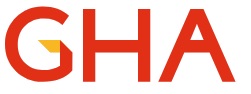 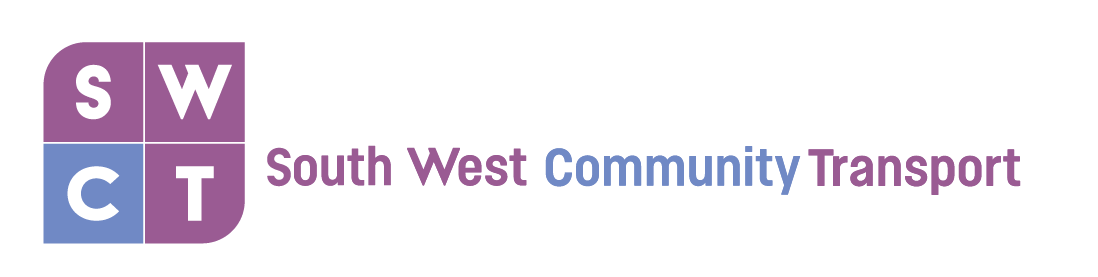 HOPPA SHOPPA SERVICEHOPPA SHOPPA SERVICEHOPPA SHOPPA SERVICEHOPPA SHOPPA SERVICEHOPPA SHOPPA SERVICEHOPPA SHOPPA SERVICEHOPPA SHOPPA SERVICEHOPPA SHOPPA SERVICEHOPPA SHOPPA SERVICEHOPPA SHOPPA SERVICEHOPPA SHOPPA SERVICEHOPPA SHOPPA SERVICEHOPPA SHOPPA SERVICE(Please use BLOCK CAPITALS and answer ALL questions)(Please use BLOCK CAPITALS and answer ALL questions)(Please use BLOCK CAPITALS and answer ALL questions)(Please use BLOCK CAPITALS and answer ALL questions)(Please use BLOCK CAPITALS and answer ALL questions)(Please use BLOCK CAPITALS and answer ALL questions)(Please use BLOCK CAPITALS and answer ALL questions)(Please use BLOCK CAPITALS and answer ALL questions)(Please use BLOCK CAPITALS and answer ALL questions)(Please use BLOCK CAPITALS and answer ALL questions)(Please use BLOCK CAPITALS and answer ALL questions)(Please use BLOCK CAPITALS and answer ALL questions)(Please use BLOCK CAPITALS and answer ALL questions)NAME:NAME:__________________________________________________________________________________________________________________________________________________________________________________________________________________________________________________________________________________________________________________________________________________________________________________________________________________________________________________________________________________________________________________________________________________________________________________________________________________________________________________________________________________________________________________________________________________________________________________________________ADDRESS:ADDRESS:______________________________________________________________________

______________________________________________________________________

____________________________________           POST CODE:    _______________________________________________________________________________________

______________________________________________________________________

____________________________________           POST CODE:    _______________________________________________________________________________________

______________________________________________________________________

____________________________________           POST CODE:    _______________________________________________________________________________________

______________________________________________________________________

____________________________________           POST CODE:    _______________________________________________________________________________________

______________________________________________________________________

____________________________________           POST CODE:    _______________________________________________________________________________________

______________________________________________________________________

____________________________________           POST CODE:    _______________________________________________________________________________________

______________________________________________________________________

____________________________________           POST CODE:    _______________________________________________________________________________________

______________________________________________________________________

____________________________________           POST CODE:    _______________________________________________________________________________________

______________________________________________________________________

____________________________________           POST CODE:    _______________________________________________________________________________________

______________________________________________________________________

____________________________________           POST CODE:    _______________________________________________________________________________________

______________________________________________________________________

____________________________________           POST CODE:    _________________TELEPHONE:TELEPHONE:__________________________________________________________________________________________________________________________________________________________________________DATE OF BIRTH:DATE OF BIRTH:DATE OF BIRTH:DATE OF BIRTH:DATE OF BIRTH:_________________EMERGENCY CONTACTEMERGENCY CONTACTEMERGENCY CONTACTEMERGENCY CONTACTEMERGENCY CONTACTEMERGENCY CONTACTEMERGENCY CONTACTEMERGENCY CONTACTEMERGENCY CONTACTEMERGENCY CONTACTEMERGENCY CONTACTEMERGENCY CONTACTEMERGENCY CONTACTNAME:NAME:________________________________________________________________________________________________________________________________________________________________________________________________TELEPHONE:TELEPHONE:TELEPHONE:__________________________________________RELATIONSHIP:RELATIONSHIP:________________________________________________________________________________________________________________________________________________________________________________________________________________________________________________________________________________________________________________________________________________________________ADDITIONAL INFORMATION  (Tick appropriate box)ADDITIONAL INFORMATION  (Tick appropriate box)ADDITIONAL INFORMATION  (Tick appropriate box)ADDITIONAL INFORMATION  (Tick appropriate box)ADDITIONAL INFORMATION  (Tick appropriate box)ADDITIONAL INFORMATION  (Tick appropriate box)ADDITIONAL INFORMATION  (Tick appropriate box)ADDITIONAL INFORMATION  (Tick appropriate box)ADDITIONAL INFORMATION  (Tick appropriate box)ADDITIONAL INFORMATION  (Tick appropriate box)ADDITIONAL INFORMATION  (Tick appropriate box)ADDITIONAL INFORMATION  (Tick appropriate box)ADDITIONAL INFORMATION  (Tick appropriate box)Have a disability?Have a disability?Have a disability?Nature of disability?________________________________________________________________________________________________________________________________________________________________________________________________________________________________________________________________________________________________________________________________________________________________________________________________________________________________________________________________________________________________________________________________________________________________________________________________________________________________________________________________________________________________Use a wheelchair?Use a wheelchair?Use a wheelchair?Any other mobility issues?Any other mobility issues?______________________________________________________________________________________________________________________________________________________________________________________________________________________________________________________________________________________________________________________________________________________________________________________________________________________________________________________________________________________________________________________________________Do you need/use any mobility equipment: __________________________________________________Do you need/use any mobility equipment: __________________________________________________Do you need/use any mobility equipment: __________________________________________________Do you need/use any mobility equipment: __________________________________________________Do you need/use any mobility equipment: __________________________________________________Do you need/use any mobility equipment: __________________________________________________Do you need/use any mobility equipment: __________________________________________________Do you need/use any mobility equipment: __________________________________________________Do you need/use any mobility equipment: __________________________________________________Do you need/use any mobility equipment: __________________________________________________Do you need/use any mobility equipment: __________________________________________________Do you need/use any mobility equipment: __________________________________________________Do you need/use any mobility equipment: __________________________________________________Do you need a wheelchair with someone to push you at the destination? 
______________________________________________________________________________________Do you need a wheelchair with someone to push you at the destination? 
______________________________________________________________________________________Do you need a wheelchair with someone to push you at the destination? 
______________________________________________________________________________________Do you need a wheelchair with someone to push you at the destination? 
______________________________________________________________________________________Do you need a wheelchair with someone to push you at the destination? 
______________________________________________________________________________________Do you need a wheelchair with someone to push you at the destination? 
______________________________________________________________________________________Do you need a wheelchair with someone to push you at the destination? 
______________________________________________________________________________________Do you need a wheelchair with someone to push you at the destination? 
______________________________________________________________________________________Do you need a wheelchair with someone to push you at the destination? 
______________________________________________________________________________________Do you need a wheelchair with someone to push you at the destination? 
______________________________________________________________________________________Do you need a wheelchair with someone to push you at the destination? 
______________________________________________________________________________________Do you need a wheelchair with someone to push you at the destination? 
______________________________________________________________________________________Do you need a wheelchair with someone to push you at the destination? 
______________________________________________________________________________________Do you have someone to come with you to assist you at the destination? 
______________________________________________________________________________________Do you have someone to come with you to assist you at the destination? 
______________________________________________________________________________________Do you have someone to come with you to assist you at the destination? 
______________________________________________________________________________________Do you have someone to come with you to assist you at the destination? 
______________________________________________________________________________________Do you have someone to come with you to assist you at the destination? 
______________________________________________________________________________________Do you have someone to come with you to assist you at the destination? 
______________________________________________________________________________________Do you have someone to come with you to assist you at the destination? 
______________________________________________________________________________________Do you have someone to come with you to assist you at the destination? 
______________________________________________________________________________________Do you have someone to come with you to assist you at the destination? 
______________________________________________________________________________________Do you have someone to come with you to assist you at the destination? 
______________________________________________________________________________________Do you have someone to come with you to assist you at the destination? 
______________________________________________________________________________________Do you have someone to come with you to assist you at the destination? 
______________________________________________________________________________________Do you have someone to come with you to assist you at the destination? 
______________________________________________________________________________________I give my consent to personal and special category data beingrecorded, processed and stored.I give my consent to personal and special category data beingshared with SWCT’s funders.I understand that I have the right to withdraw my consentat any time by informing SWCT.I give my consent to personal and special category data beingrecorded, processed and stored.I give my consent to personal and special category data beingshared with SWCT’s funders.I understand that I have the right to withdraw my consentat any time by informing SWCT.I give my consent to personal and special category data beingrecorded, processed and stored.I give my consent to personal and special category data beingshared with SWCT’s funders.I understand that I have the right to withdraw my consentat any time by informing SWCT.I give my consent to personal and special category data beingrecorded, processed and stored.I give my consent to personal and special category data beingshared with SWCT’s funders.I understand that I have the right to withdraw my consentat any time by informing SWCT.I give my consent to personal and special category data beingrecorded, processed and stored.I give my consent to personal and special category data beingshared with SWCT’s funders.I understand that I have the right to withdraw my consentat any time by informing SWCT.I give my consent to personal and special category data beingrecorded, processed and stored.I give my consent to personal and special category data beingshared with SWCT’s funders.I understand that I have the right to withdraw my consentat any time by informing SWCT.I give my consent to personal and special category data beingrecorded, processed and stored.I give my consent to personal and special category data beingshared with SWCT’s funders.I understand that I have the right to withdraw my consentat any time by informing SWCT.I give my consent to personal and special category data beingrecorded, processed and stored.I give my consent to personal and special category data beingshared with SWCT’s funders.I understand that I have the right to withdraw my consentat any time by informing SWCT.I give my consent to personal and special category data beingrecorded, processed and stored.I give my consent to personal and special category data beingshared with SWCT’s funders.I understand that I have the right to withdraw my consentat any time by informing SWCT.I give my consent to personal and special category data beingrecorded, processed and stored.I give my consent to personal and special category data beingshared with SWCT’s funders.I understand that I have the right to withdraw my consentat any time by informing SWCT.I give my consent to personal and special category data beingrecorded, processed and stored.I give my consent to personal and special category data beingshared with SWCT’s funders.I understand that I have the right to withdraw my consentat any time by informing SWCT.I give my consent to personal and special category data beingrecorded, processed and stored.I give my consent to personal and special category data beingshared with SWCT’s funders.I understand that I have the right to withdraw my consentat any time by informing SWCT.I give my consent to personal and special category data beingrecorded, processed and stored.I give my consent to personal and special category data beingshared with SWCT’s funders.I understand that I have the right to withdraw my consentat any time by informing SWCT.SIGNED: ________________________________________________________________________________________________________________________________________________________________________________________________________________________________________________________________________________________________________________________________________________DATE:__________________________________________________________________Please return your completed form to:  South West Community Transport, Unit 12, Museum Business Park, 140 Woodhead Road, Glasgow,  G53  7NNTelephone: 0141 881 9998Please return your completed form to:  South West Community Transport, Unit 12, Museum Business Park, 140 Woodhead Road, Glasgow,  G53  7NNTelephone: 0141 881 9998Please return your completed form to:  South West Community Transport, Unit 12, Museum Business Park, 140 Woodhead Road, Glasgow,  G53  7NNTelephone: 0141 881 9998Please return your completed form to:  South West Community Transport, Unit 12, Museum Business Park, 140 Woodhead Road, Glasgow,  G53  7NNTelephone: 0141 881 9998Please return your completed form to:  South West Community Transport, Unit 12, Museum Business Park, 140 Woodhead Road, Glasgow,  G53  7NNTelephone: 0141 881 9998Please return your completed form to:  South West Community Transport, Unit 12, Museum Business Park, 140 Woodhead Road, Glasgow,  G53  7NNTelephone: 0141 881 9998Please return your completed form to:  South West Community Transport, Unit 12, Museum Business Park, 140 Woodhead Road, Glasgow,  G53  7NNTelephone: 0141 881 9998Please return your completed form to:  South West Community Transport, Unit 12, Museum Business Park, 140 Woodhead Road, Glasgow,  G53  7NNTelephone: 0141 881 9998Please return your completed form to:  South West Community Transport, Unit 12, Museum Business Park, 140 Woodhead Road, Glasgow,  G53  7NNTelephone: 0141 881 9998Please return your completed form to:  South West Community Transport, Unit 12, Museum Business Park, 140 Woodhead Road, Glasgow,  G53  7NNTelephone: 0141 881 9998Please return your completed form to:  South West Community Transport, Unit 12, Museum Business Park, 140 Woodhead Road, Glasgow,  G53  7NNTelephone: 0141 881 9998Please return your completed form to:  South West Community Transport, Unit 12, Museum Business Park, 140 Woodhead Road, Glasgow,  G53  7NNTelephone: 0141 881 9998Please return your completed form to:  South West Community Transport, Unit 12, Museum Business Park, 140 Woodhead Road, Glasgow,  G53  7NNTelephone: 0141 881 9998